                CAPE COAST METROPOLITAN ASSEMBLY                                                (CCMA)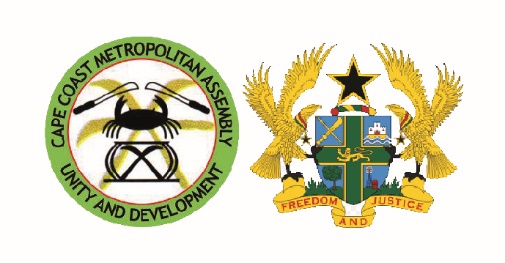 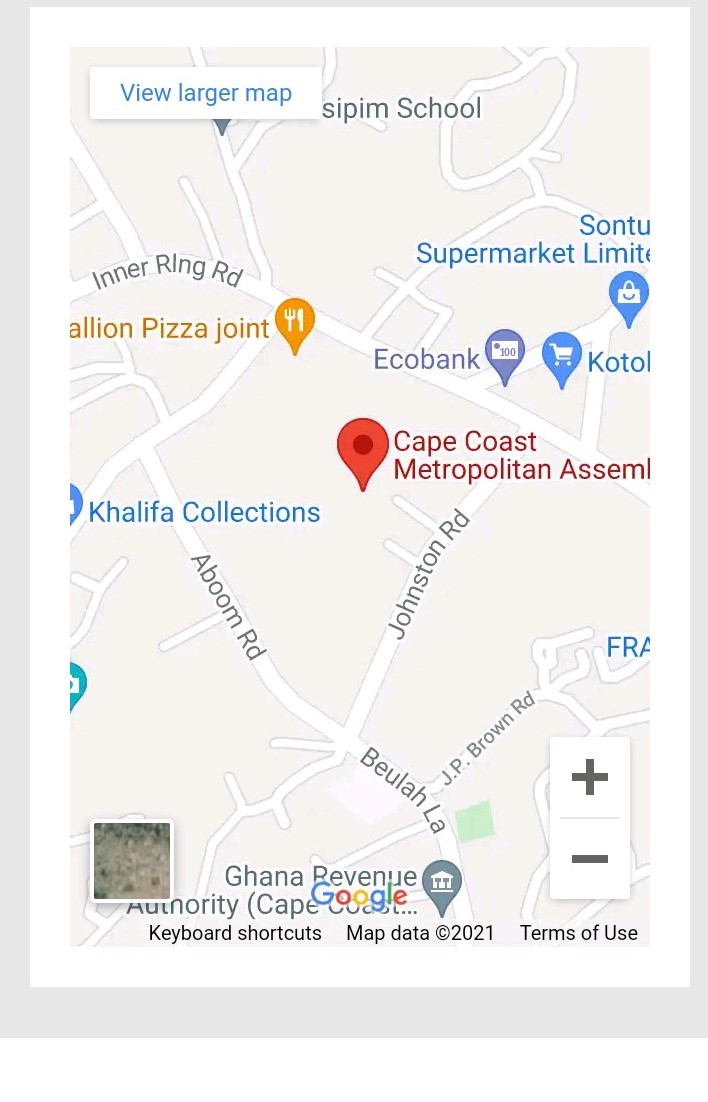 OUR ADDRESSCAPE COAST METROPOLITAN ASSEMBLYP. O. BOX 200CAPE COASTEMAIL: info@ccma.gov.ghFacebook: Cape Coast Metropolitan Assembly/Facebook.comTel: 0312-291355Web: http://www.ccma.gov.ghFax: 0332-132226 Digital Address: CC-000-5015                                                                                                                    SERVICE CHARTER1.0	INTRODUCTIONCape coast metropolis is the only Metropolis out of the twenty-three (23) districts in the Central Region. Cape coast metropolis lies within latitudes 5. 20’ and latitudes 1. 11’ to 1.41’ west of the Greenwich meridian. Cape coast is divided into two administrative Sub-Metropolitan Districts, i.e. Cape Coast North and South (which are also the constituencies).1.1	VISIONTo create and maintain a smart, sustainable, resilient city1.2	MISSIONTo improvement the quality of life of the people living within the city of Cape coast by providing leadership and opportunities for social and economic development whilst maintaining a clean and secured environment. 1.3	CORE VALUESInnovation	TeamworkProactiveIntegrityDiscipline Quality ServiceExcellenceSustainability1.4	FUNCTIONS      (a)  Be responsible for the overall development of the Metropolis. (b) Formulate and Execute Plans, Programmes and strategies for effective mobilization of the resources necessary for the overall development of the District.  (c) 	Promote and support productive activities and social development in the Metropolis and remove any obstacle of initiative and development.(d)  sponsor education of students from the Metropolis to fill particular man power needs of the Metropolis especially in the social sectors of education and health, making sure that the sponsorship is fairly and equitably balanced between male and female students. (e) Be responsible for the development, improvement and management of human settlement and the environment in the Metropolis(f) In collaboration with the appropriate National and Local Security agencies, be responsible for the maintenance of security and public safety in the Metropolis(g) Ensure ready access to courts in the Metropolis for the promotion of justice.(h) Initiate, sponsor or carry out such study as may be necessary for the discharge of any of the functions conferred by the Act or any the enactment, and Perform such other functions as may be provide under any other enactment.2.0	OTHER COLLABORATIVE AGENCIESInformation Service DepartmentNational Commission on Civic EducationGhana Police ServiceNational Intelligence BureauNational Health Insurance AuthorityElectoral CommissionYouth Employment AuthorityNADMOCentre for National CultureNon-Formal EducationGhana Fire ServiceAudit ServiceGhana Immigration ServiceCommission on Human Rights and Administrative JusticeGhana Electricity CompanyGhana Water Company;3.0	WHAT WE EXPECT FROM THE PUBLICThe Assembly expects full co-operation and compliance with its rules, regulations and procedures to ensure smooth service delivery.The public  will participate in the various community level education programmed on sanitation, hygiene, revenue collection and othersThe bye-laws of the Assembly will be complied with to ensure effective administration of the District.4.0	WE ARE RESPONSIBLE FORIssuance of Building PermitBirth and Death RegistrationIssuance of Outdoor AdvertisementRegistration of MarriagesIssuance of Business Operating PermitDevelopment Control – Orderly Physical Development of SettlementsWaste ManagementRevenue MobilizationFixing of RatesDisaster Management and PreventionProvision of Basic Socio-economic Infrastructure including Schools, Markets, Lorry Stations, Public Toilets and RoadsMaintenance of Peace and SecurityFacilitating Local Economic DevelopmentTourism Development Issuance of Food Handler’s CertificateBusiness Advisory5.0	SERVICE STANDARDS	We provide the following services regularly with utmost concern for our clients’ satisfaction6.0	PROCEDURE FOR ACQUIRING DEVELOPMENT OR BUILDING PERMIT	WHO SHOULD APPLYAny person or organisation that wants to put up a building, transform an existing building, demolish an existing building.PROCESSSubmit full set of applications to the Physical Planning DepartmentAttach completed land ownership document from Lands CommissionAttach Four (4) copies of structural drawings signed by an EngineerTechnical Committee will vet all applicationsSuccessful Applicants will be formally contacted after the meeting of the Spatial Planning CommitteeLikewise, unsuccessful applicants would be formally informed and taken through the process again.The above process takes Twelve (12) weeks for complete processing.7.0	REQUIREMENT FOR MARRIAGE REGISTRATIONFor legal registration, couples are mandated to file a 21 days’ notice of marriage for publication. The following details of the couple will be requiredName of Prospective SpouseMarriage Status i.e. whether any of the couples had been married beforeTypes of Marriages i.e. either Customary, Muhammedans or CAP 127 Ordinance MarriageOccupationAgeLocation and Duration of StayEach couple must endeavour to present one of the following valid National ID cardsNational Identification CardVoters ID Card Driver’s License Passport NB:Prospective couples should at least live in the District for Six (6) months before they can get married. Also, for marriage status, if you are a widow or widower, a copy of death certificate of your deceased spouse will be needed8.0	BIRTH AND DEATH REGISTRATIONThe Birth and Death Registry exists to provide Accurate, Reliable and Essential Information on all births and deaths occurring in the country for Socio-Economic Development and Planning of the country through their registration and certification.Procedure for Birth Registration (0-12 months)One-on-one interaction between the child’s parent and registration officerOfficer requests for Childs’s primary birth record (weighing card/ baptismal certificate)Officer completes a Birth Registration Form (Form A)Officer enters child’s birth record into the Register of BirthsOfficer issues Birth Certificate (Form R) to the child’s parent instantlyDeath Registration One-on-one interaction between the deceased’s relative and the Registration OfficerOfficer requests for deceased’s primary death record (Medical  certificate of cause of death / Coroner’s report)Officer completes a Death Registration Form (Form B)Officer enters deceased’s death record into the Register of Deaths Officer issues Burial Permit /Death Certificate to the deceased relative instantlyDuration of Issuance of Certified Copy of Death: 10 working days9.0	ISSUANCE OF MEDICAL / HEALTH CERTIFICATE FOR FOOD / BEVERAGE VENDORSThose affected include Food Processing Companies, Hotels, Catering and Restaurant Staff, Food / Beverage VendorsProcedure:The Environmental Health Unit declares a Mass Registration and laboratory test for food vendors in the DistrictVendor completes a registration formA mass laboratory test is organised for vendors  at an Accredited Laboratory CentreUpon receipt of the laboratory results, a Health Certificate is then issued to vendors who are declared medically fit.10.0	THE BUSINESS ADVISORY CENTRE (BAC)The Business Advisory Centre focuses on Micro, Small and Medium Enterprise (MSMEs) access to high quality, affordable and accessible business support services through the provision of a Client-Focused quality programme.  The Centre also offer advisory and counselling services and also empower MSMEs (i.e. CBOs, FBOs / LBAs) for sustainable developmentBenefits of Registering with the BACIntroduce MSMEs  to banksBusiness Management SkillsBusiness Planning Entrepreneurship MarketingInvestment FinancingBanking Culture / Credit ManagementNetworkingFormation of FBOs /LBAsStrengthening of FBOs /LBAsSustaining FBOs / LBAsGroup DynamicsPalm oil ProcessingPalm Kernel Oil ProcessingCassava ProcessingSoap MakingCosmetic / Bleach ProductionMeat ProcessingSpice Processing etc.11.0	INFORMATION, TRANSPARENCY AND CONVENIENCENotice Boards have been made available at our main office and Sub-Metro officesThe Cape Coast Metro Assembly provides its clients with all the necessary information they need to access our servicesInformation are also made available at revenue points throughout the MetropolisWe are developing websites and other social media platforms from which the public can source for information.12.0	WE STRIVE FOR:Continuous development in our service deliveryThe creation of an enabling environment for socio-economic developmentEmpowerment of women and other vulnerable groups to participate in governance and the Assembly’s Development AgendaThe protection and promotion of public health and the prevention of diseasesProvision of information in an open and transparent mannerCreation of a conducive environment for Public Private Partnership  (PPP) in our service delivery to ensure Efficiency and EffectivenessCompilation of a comprehensive Socio-economic database that will be accessible to the public13.0	COURTESY AND COOPERATIONAll office doors are marked to facilitate easy identificationFriendly client service officers will be on hand to provide various servicesAssembly staff with clear identification  are also available to provide information and other support servicesA well trained development control task force will visit various construction sites to ensure adherence to building regulationsDevelopers are entreated to provide valid development permitCourteous revenue collectors will go round daily to collect various ratesRate payers are entreated to pay approved sums and collect receipts covering amounts paid.14.0	COMPOSITION OF ELECTORAL AREASSERVICETIME FRAMERESPONSIBLE DEPARTMENT / UNITIssuance of Building PermitWithin 30 Working DaysWorks Department / Physical Planning Department /Spatial PlanningPreparation and Approval of Planning Scheme/LayoutWithin 30 Working DaysPhysical Planning Department/Spatial PlanningIssuance of Outdoor AdvertisementWithin 30 Working DaysWorks  DepartmentIssuance of Business Operating PermitBudget and Rating/Finance DepartmentRegistration of MarriagesWithin 21 daysLegal departmentIssuance of food Vendor CertificateWithin 5 Working DaysEnvironmental Health and Sanitation Unit Exhumation, Pauper and Mass Burial Environmental Health and Sanitation UnitPublic Education on HygieneperiodicallyEnvironmental Health and Sanitation UnitBusiness AdviceVisit our Business Advisory Centre (BAC) any working DaySub-metrozoneCOMMUNITIESCape Coast NorthAbakam Ola UniversityKwaprow, kwesipraKokwaadoApewosikaAkotokyirDuakorAbakamAhenboboeUniversity Old SiteUniversity New SiteOla MadinaLow costNorth OlaBlack start(MoH)Augusco bungalowsSSNIT FlatsCape Coast NorthEfutu-kakomdo-MpeasemEfutu, Efutu EkutuaseEfutu SeguaseEfutu MampongKoforiduaEwusikromEfuttu kowaadoAnsapetuNkokosa, FadurAnkaful,CampNanabakrom,TaedoEsuekyir,Esuekyir EstatesEsuekyir comm.1Amoyaw,NyinasinKakomdo,AmisanoEbubonko,C-polyDehia,kramotawiaMpeasem, BrabedzeKayefi,SenewinEwusukrom,DankwaakromNyeku,BesakromAkweikrom,AkaikromKyirakomfo,Wenyi AtoBrimso,AkwakromPomanye, Kuease,Nyamebekyere ZongoAsenadze, Ekoo, Dunkor.Cape Coast NorthAbura-Adisadel-Pedu1st Ridge,2nd Ridge,3rd Ridge 4th Ridge, Nkanfoa, Nkanfoa Nkanadze, Nkanfoa Beseadze, Abura Etsifi, Abotar yie, Adeebi krom, The boy, Tanokrom, Roman Hill Ba Akwar, Nkwantado, Assim Aba Anwanakrom,Eyifua Estates, Abura Estates, Mintsiminim (Nurses’’ Flat)Pedu, Adaaso, Pedu Junction, Ngnabado, Abakaadze, Buwano, (Police Flats) Hqrs,Ntwemakrom,Adisadel Village, Zongo, Adisadel College,Staff QuartersEstates,Tsibu Darko,West Adisadel, Tankofedo.Cape Coast SouthAkyim-Amanful-Brofoyedur_ EkonAmanful, GuamuAmanful EtsifiPaaksedo, Tsiafiekyir, Amoakofua, Brofoyedur, EkonGreen hill, Ghana National, Cape Deaf,Aggrey Memorial bungalows, Akyim(Holy Child), Menyamenwu,Nkwantado, Savoy,  Last Mobil.Gyegyem-Ntsin-KrootownAyiko- ayiko,Ashanti Road, Mensah Sarbah, Enyitsewdo, Ewim, Gyegyem, Social welfare, Gyegyeano, Idan,Ntsin, Krootown London Bridge Tantri,Anaafo,Emissaekyir, BentsirAnakyen-Bakaano_Chapel SquareAnakyin Bakaano, Gyankorbir, Chapel Square, Victoria park, Awendadze, (abease) Nkum, Fawohodzi, Kawaanopado,Abowinmu, Kotokuraba, Kotokuraba Zongo, Coronation, Ntotoo, Turom,Katse kwaado (DawsonHil)l Taamesease,Acquarium Down, Brickfield.Aboom,Esikafoambantem,Kadadwen Aboom,Aboom wells,Acquarium,Antem,Esikafoambantem,kadadwen,Master Sam,Tsintsimhwe,Siwdo compound,Siwdu Village,SiwdoEstate,Buwano.